Publicado en  el 01/02/2016 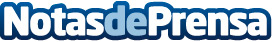 El bádminton español afronta con renovada ilusión nuevos retosLa ayuda económica a la Federación Española de Bádminton ha aumentado en un 62% respecto al año pasadoDatos de contacto:Nota de prensa publicada en: https://www.notasdeprensa.es/el-badminton-espanol-afronta-con-renovada_1 Categorias: Otros deportes http://www.notasdeprensa.es